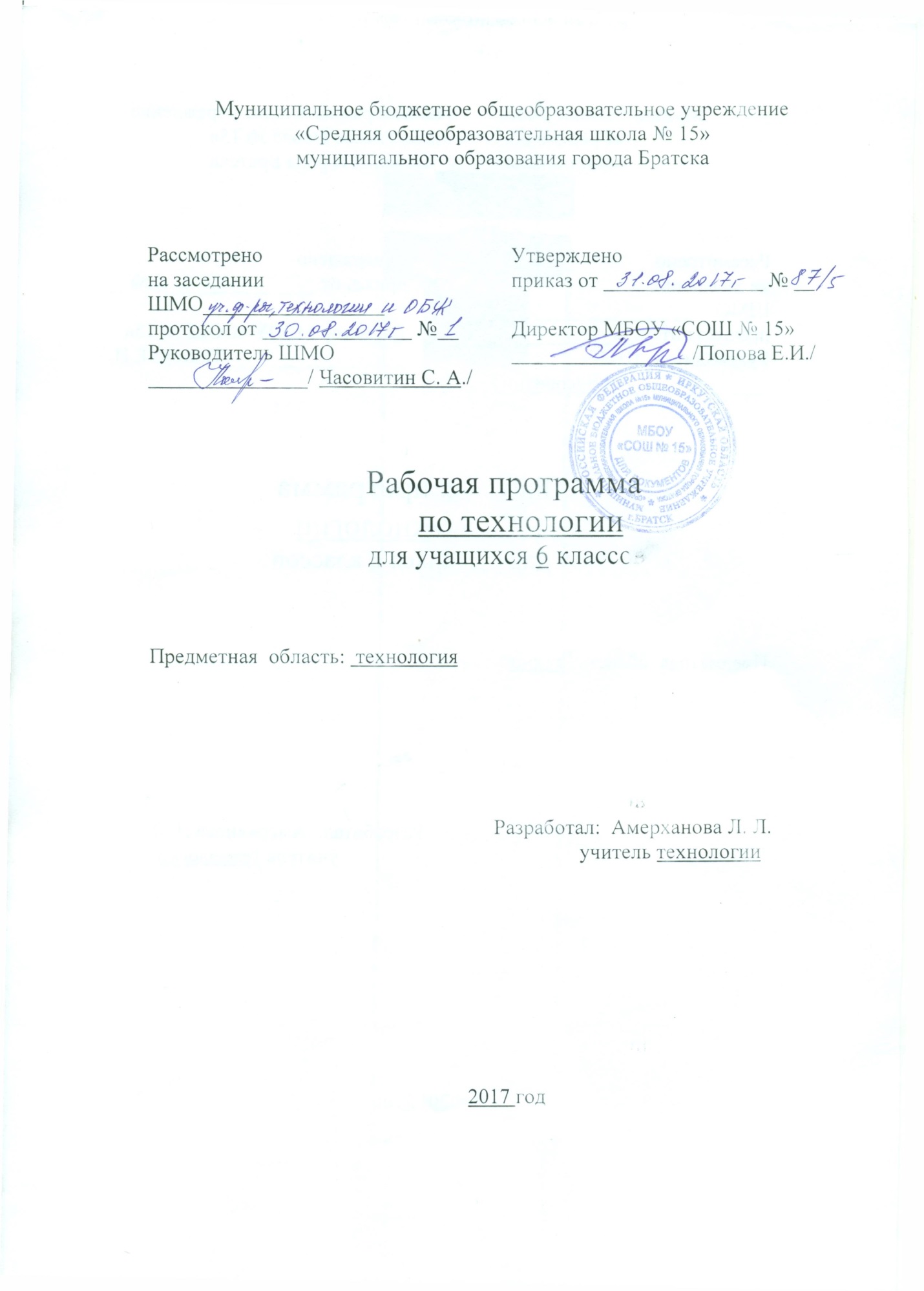 Предметными результатами освоения учащимися основной школы программы «Технология» являются:В познавательной сфере:рациональное использование учебной и дополнительной технической и технологической информации для проектирования и создания объектов труда;оценка технологических свойств сырья, материалов и областей их применения;ориентация в имеющихся и возможных средствах и технологиях создания объектов труда;владение алгоритмами и методами решения организационных и технико-технологических задач;классификация видов и назначения методов получения и преобразования материалов, энергии, информации, объектов живой природы и социальной среды, а также соответствующих технологий промышленного производства;распознавание видов, назначения материалов, инструментов и оборудования, применяемого в технологических процессах;владение кодами и методами чтения и способами графического представления технической, технологической и инструктивной информации;применение общенаучных знаний по предметам естественно-математического цикла в процессе подготовки и осуществления технологических процессов для обоснования и аргументации рациональности деятельности;владение способами научной организации труда, формами деятельности, соответствующими культуре труда и технологической культуре производства;применение элементов прикладной экономики при обосновании технологий и проектов.В трудовой сфере:планирование технологического процесса и процесса труда;подбор материалов с учетом характера объекта труда и технологии;проведение необходимых опытов и исследований при подборе сырья, материалов и проектировании объекта труда;подбор инструментов и оборудования с учетом требований технологии и материально-энергетических ресурсов;проектирование последовательности операций и составление операционной карты работ;выполнение технологических операций с соблюдением установленных норм, стандартов и ограничений;соблюдение норм и правил безопасности труда, пожарной безопасности, правил санитарии и гигиены;соблюдение трудовой и технологической дисциплины;обоснование критериев и показателей качества промежуточных и конечных результатов труда;выбор и использование кодов, средств и видов пред ставления технической и технологической информации и знаковых систем в соответствии с коммуникативной задачей, сферой и ситуацией общения;подбор и применение инструментов, приборов и оборудования в технологических процессах с учетом областей их применения;контроль промежуточных и конечных результатов труда по установленным критериям и показателям с использованием контрольных и измерительных инструментов;выявление допущенных ошибок в процессе труда и обоснование способов их исправления;документирование результатов труда и проектной деятельности;расчет себестоимости продукта труда;примерная экономическая оценка возможной прибыли с учетом сложившейся ситуации на рынке товаров и услуг.В мотивационной сфере:оценивание своей способности и готовности к труду в конкретной предметной деятельности;оценивание своей способности и готовности к пред принимательской деятельности;выбор профиля технологической подготовки в старших классах полной средней школы или профессии в учреждениях начального профессионального или среднего специального обучения;выраженная готовность к труду в сфере материального производства или сфере услуг;согласование своих потребностей и требований с потребностями и требованиями других участников познавательно-трудовой деятельности;осознание ответственности за качество результатов труда;наличие экологической культуры при обосновании объекта труда и выполнении работ;стремление к экономии и бережливости в расходовании времени, материалов, денежных средств и труда.В эстетической сфере:дизайнерское проектирование изделия или рациональная эстетическая организация работ;моделирование художественного оформления объекта труда и оптимальное планирование работ;разработка варианта рекламы выполненного объекта или результатов труда;эстетическое и рациональное оснащение рабочего места с учетом требований эргономики и научной организации труда;рациональный выбор рабочего костюма и опрятное содержание рабочей одежды.В коммуникативной сфере:формирование рабочей группы для выполнения проекта с учетом общности интересов и возможностей будущих членов трудового коллектива;выбор знаковых систем и средств для кодирования и оформления информации в процессе коммуникации;оформление коммуникационной и технологической документации с учетом требований действующих нормативов и стандартов;публичная презентация и защита проекта изделия, продукта труда или услуги;разработка вариантов рекламных образов, слоганов и лейблов;потребительская оценка зрительного ряда действующей рекламы.В физической сфере:развитие моторики и координации движений рук при работе с ручными инструментами и выполнении операций с помощью машин и механизмов;достижение необходимой точности движений при выполнении различных технологических операций;соблюдение требуемой величины усилия, прикладываемого к инструменту, с учетом технологических требований;сочетание образного и логического мышления в процессе проектной деятельности.   Содержание учебного курса      БЫТОВЫЕ ЭЛЕКТРОПРИБОРЫ.Общее понятие об электрическом токе. Виды источников тока и потребителей электрической энергии. Правила электробезопасности и эксплуатации бытовых электроприборов. Виды соединения элементов в электрических цепях. Условное графическое изображение элементов электрических цепей на электрических схемах. Электроустановочные изделия. Виды проводов. Приемы монтажа установочных изделий.  Профессии, связанные с выполнением электромонтажных работ.       Кулинария (16 ч)ФИЗИОЛОГИЯ ПИТАНИЯ Минеральные соли и микроэлементы, их содержание в пищевых продуктах. Роль минеральных веществ в жизнедеятельности организма человека.Значение солей кальция, калия, натрия,елеза, йода для организма человека. Суточная потребность в солях. Методы сохранения минеральных солей в продуктах при их кулинарной обработке. Обмен веществ, пищевые продукты как источник белков, жиров и углеводов; калорийность пищи; факторы, влияющие на обмен веществ. Понятие о микроорганизмах, полезное и вредное воздействие микроорганизмов на пищевые продукты, органолептические и лабораторные экспресс методы определения качества пищевых продуктов; первая помощь при пищевых отравлениях.БЛЮДА ИЗ МОЛОКА И КИСЛОМОЛОЧНЫХПРОДУКТОВ (2  ч)Значение молока и кисломолочных продуктов в питании человека. Химический состав молока.Способы определения качества молока. Условия и сроки хранения свежего молока. Обеззараживание молока с помощью тепловой кулинарной обработки.Технология приготовления молочных супов и каш. Посуда для варки молочных блюд. Оценка качества готовых блюд, подача их к столу.Ассортимент кисломолочных продуктов и творожных изделий. Технология приготовления творога из простокваши без подогрева и с подогревом. Способы удаления сыворотки. Кулинарные блюда из творога, технология их приготовления.Темы лабораторно-практической, практической работы.Приготовление молочного супа или молочной каши. Приготовление блюда из творога. БЛЮДА ИЗ КРУП, БОБОВЫХ И МАКАРОННЫХ ИЗДЕЛИЙ (2 ч)   	Подготовка к варке круп, бобовых и макаронных изделий. Технология приготовления крупяных рассыпчатых, вязких и жидких каш. Кулинарные приемы приготовления блюд из бобовых, обеспечивающие сохранение в них витаминов группы "B".Способы варки макаронных изделий. Соотношение крупы, бобовых и макаронных изделий и жидкости при варке каш различной консистенции и гарниров. Посуда и инвентарь, применяемые при варке каш, бобовых и макаронных изделийТемы лабораторно-практической, практической работы. Приготовление рассыпчатой, вязкой или жидкой каши. Приготовление гарнира из макаронных изделий.БЛЮДА ИЗ РЫБЫ И НЕРЫБНЫХ  ПРОДУКТОВ МОРЯ (2 ч)Понятие о пищевой ценности рыбы и нерыбных продуктов моря. Содержание в рыбе белков, жиров, углеводов, витаминов. Изменение содержания этих веществ в процессе хранения и кулинарной обработки. Рыбные полуфабрикаты. Условия и сроки хранения живой, свежей, мороженой, копченой, вяленой, соленой рыбы и рыбных консервов. Органолептические и лабораторные экспресс методы определения качества рыбы и рыбных консервов. Маркировка рыбных консервов и пресервов. Санитарные условия механической кулинарной обработки рыбы и рыбных продуктов. Правила оттаивания мороженой рыбы. Вымачивание соленой рыбы. Способы разделки в зависимости от породы рыбы, ее размеров и кулинарного использования. Краткая характеристика оборудования, инвентаря, инструментов, посуды, применяемых при механической и тепловой кулинарной обработке рыбы и приготовлении рыбных полуфабрикатов. Технология приготовления блюд из рыбы и нерыбных продуктов моря. Требования к качеству готовых блюд. Правила подачи рыбных блюд к столу.Примерные темы лабораторно-практических и практических работОпределение свежести рыбы органолептическими и лабораторными методами. Определение срока годности рыбных консервов. Оттаивание и механическая кулинарная обработка свежемороженой рыбы. Механическая кулинарная обработка чешуйчатой рыбы. Разделка соленой рыбы. Приготовление блюд из рыбы и нерыбных продуктов моря     СЕРВИРОВКА СТОЛА. ЭТИКЕТ (2 ч)Правила сервировки стола к обеду и ужину. Праздничный стол. Украшение стола. Способы подачи блюд. «Сезонный стол». Правила этикета.Примерные темы лабораторно-практических и практических работПриготовление блюд для праздничного стола. ПРИГОТОВЛЕНИЕ ОБЕДА В ПОХОДНЫХ УСЛОВИЯХ (2 ч)Расчет количества и состава продуктов для похода. Обеспечение сохранности продуктов. Соблюдение правил санитарии и гигиены в походных условиях. Кухонный и столовый инвентарь, посуда для приготовления пищи в походных условиях. Природные источники воды. Способы обеззараживания воды. Способы разогрева и приготовления пищи в походных условиях. Соблюдение мер противопожарной безопасности. Экологические мероприятия. Индикаторы загрязнения окружающей среды.Темы лабораторно-практических и практических работРасчет количества и состава продуктов для похода. Контроль качества воды из природных источников. ЗАГОТОВКА ПРОДУКТОВ (2 ч)Квашение капусты. Процессы, происходящие при солении и квашении. Консервирующая роль молочной кислоты. Необходимые условия жизнедеятельности молочнокислых бактерий (наличие сахара в овощах, температура, стерильность тары и инвентаря). Сохранность витаминов в соленых и квашеных овощах. Механическая обработка капусты перед квашением (сортировка, очистка, удаление кочерыжек, шинкование). Подготовка тары для квашения. Укладка шинкованной капусты, соли и приправ в тару. Пропорции соли и приправ при квашении капусты. Время ферментации (брожения) до готовности. Условия и сроки хранения квашеной капусты. Особенности засолки томатов разной степени зрелости. Условия ферментации. Хранение соленых огурцов и томатов, средства борьбы с плесенью на поверхности рассола. Консервирование и маринование овощей. Особенности консервирования овощей в производственных и домашних условиях. Маринование без стерилизации (острые маринады).Пастеризованные и стерилизованные слабокислые маринады. Состав маринадной заливки (вода, уксусная кислота, соль, сахар). Пряности для приготовления маринадов (душистый и красный перец, укроп, лавровый лист, корица, гвоздика, чеснок и др.) Механическая обработка овощей и пряностей. Укладка их в банки. Время стерилизации (или пастеризации). Требования к крышкам для укупорки банок. Приготовление смеси маринованных овощей (ассорти).Условия и сроки хранения консервированных овощей. Кулинарное применение маринованных овощей и салатов.Примерные темы лабораторно-практических и практических работЗасолка огурцов или томатов. Квашение капусты с клюквой.Раздел. Создание изделий из текстильных материалов (28 ч) СВОЙСТВА ТЕКСТИЛЬНЫХ МАТЕРИАЛОВ (2 ч)Натуральные волокна животного происхождения. Получение нитей из этих волокон в условиях прядильного производства и в домашних условиях. Свойства натуральных волокон животного происхождения, а также нитей и тканей на их основе. Саржевые и атласные переплетения нитей в тканях. Понятие о раппорте переплетения. Влияние вида переплетения на драпируемость ткани. Дефекты ткани. Сравнительные характеристики свойств хлопчатобумажных, льняных, шелковых и шерстяных тканей.Примерные темы лабораторно-практических и практических работРаспознавание в тканях волокон и нитей из хлопка,льна, шелка, шерсти. Определение лицевой и изнаночной сторон тканей саржевого и атласного переплетений. ЭЛЕМЕНТЫ МАШИНОВЕДЕНИЯ (4 ч) Назначение, устройство и принцип действия регуляторов бытовой универсальной швейной машины. Регулировка качества машинной строчки. Установка иглы в швейную машину. Подбор толщины иглы и нитей в зависимости от вида ткани. Неполадки в работе швейной машины, вызываемые дефектами машинной иглы или неправильной ее установкой. Уход за швейной машиной, чистка и смазка.Примерные темы лабораторно-практических и практических работРегулировка качества машинной строчки для различных видов тканей. Замена иглы в швейной машине. Чистка и смазка швейной машины. КОНСТРУИРОВАНИЕ И МОДЕЛИРОВАНИЕ ПОЯСНЫХШВЕЙНЫХ ИЗДЕЛИЙ (8 ч)Эксплуатационные, гигиенические и эстетические требования к легкому женскому платью. Ткани и отделки ,применяемые для изготовления юбок. Конструкции юбок. Мерки, необходимые для построения основы чертежа конической и клиньевой юбок. Правила снятия мерок. Прибавки к меркам на свободу облегания. Выбор числа клиньев в клиньевой юбке или модели конической юбки. Построение основы чертежа юбки в масштабе1 : 4 и в натуральную величину. Условные графические изображения деталей и изделий на рисунках, эскизах, чертежах, схемах. Чертежный шрифт. Правила нанесения размеров на чертеже. Построение лекальных кривых. Способы моделирования конических и клиньевых юбок. Форма, силуэт, стиль. Выбор индивидуального стиля в одежде.Примерные темы лабораторно-практических и практических работСнятие мерок и запись результатов измерений. Построение основы чертежа юбки в масштабе 1 : 4и в натуральную величину по своим меркам. Выбор модели юбки в зависимости от особенностей фигуры. Моделирование юбки выбранного фасона. Подготовка выкройки юбки. ТЕХНОЛОГИЯ ИЗГОТОВЛЕНИЯ ПОЯСНЫХ ШВЕЙНЫХ ИЗДЕЛИЙ (14 ч)Особенности раскладки выкройки на ткани в клетку и в полоску. Обмеловка и раскрой ткани. Перенос на ткань контурных и контрольных линий. Обработка деталей кроя. Подготовка юбки к примерке. Примерка юбки, выравнивание низа изделия, выявление и исправление дефектов, подгонка изделия по фигуре. Стачивание деталей юбки. Обработка застежки. Способы обработки нижнего среза юбки. Способы обработки верхнего среза юбки. Художественное оформление изделия. Особенности влажно-тепловой обработки шерстяных и шелковых тканей. Контроль и оценка качества готового изделия.Примерные темы лабораторно-практических и практических работРаскладка выкройки и раскрой ткани. Прокладывание контурных и контрольных линий и точек на деталях кроя. Обработка деталей кроя. Скалывание и сметывание деталей кроя. Проведение примерки, исправление дефектов. Стачивание деталей изделия. Окончательная отделка и влажно-тепловая обработкаизделия. Художественные ремесла  (10 ч) ЛОСКУТНОЕ ШИТЬЕ - 2 ч.        Краткие сведения из истории создания изделий из лоскута. Орнамент в декоративно-           прикладном искусстве. Симметрия и асимметрия в композиции. Геометрический орнамент. Возможности лоскутного шитья,его связь с направлениями современной моды. Материалы для лоскутного шитья, подготовка их к работе. Инструменты, приспособления, шаблоны для выкраивания элементов орнамента. Технология соединения деталей между собой и с подкладкой. Использование прокладочных материалов.Примерные темы лабораторно-практических и практических работИзготовление изделия в технике лоскутного шитья. СВОБОДНАЯ РОСПИСЬ ПО ТКАНИ -2ч  Приемы стилизации реальных форм. Элементы декоративного решения реально существующих форм. Художественные особенности свободной росписи тканей: построение композиции, цветовое решение рисунка. Инструменты и приспособления для свободной росписи.Примерные темы лабораторно-практических и практических работПодбор тканей и красителей. Приемы выполнения свободной росписи. Свободная роспись с применением солевого раствора. Закрепление рисунка на ткани. Роспись ткани с применением масляных красок.   ВЫШИВКА БИСЕРОМ- 2ч Применение вышивки в народном и современном костюме. Знакомство с видами вышивки. Композиция, ритм, орнамент, раппорт в вышивке. Построение узора в художественной отделке вышивкой. Определение места и размера узора на изделии.Примерные темы лабораторно-практических и практических работИзготовление шаблонов из картона или плотной бумаги. Изготовление швейного изделия в технике лоскутного шитья. Выполнение статичной, динамичной, симметричной и асимметричной композиций. Зарисовка природных мотивов с натуры и их стилизация. Создание композиции с изображением пейзажа для панно или платка в технике свободной росписи по ткани. Построение узора в художественной отделке вышивкой. Определение места и размера узора на изделии. Оформление интерьера  Технология ведения дома (2 ч)   УХОД ЗА ОДЕЖДОЙ И ОБУВЬЮ (2 ч)Выбор и использование современных средств ухода за бельевыми изделиями, одеждой и обувью. Способы удаления пятен с одежды. Способы ремонта одежды декоративными отделочными заплатами ручным и машинным способами. Выбор технологий и средств для длительного хранения обуви, шерстяных и меховых изделий.  Примерные темы лабораторно-практических и практических работВыполнение ремонта накладной заплатой. Удаление пятен с одежды. Штопка с применением швейной машины. Технологии творческой и опытнической деятельности - 10ч    ИССЛЕДОВАТЕЛЬСКАЯ И СОЗИДАТЕЛЬНАЯ ДЕЯТЕЛЬНОСТЬ-10чСбор коллекции образцов декоративно-прикладного искусства края. Изготовление сувенира. Изготовление изделия в технике лоскутного шитья, росписи ткани, художественной обработке изделия вышивкой бисером.                       Календарно – тематическое планирование 6 класс                                                  Лист коррекции№п-пТема Кол-во часовДата Примечание 1Электротехника. Вводный и первичный инструктаж 104.092Охрана труда в кабинете13Физиология питания 111.094Пищевые отравления 1помощь15Блюда из молока и кисломолочных продуктов118.096Блюда из молока и кисломолочных продуктов17Блюда из круп бобовых и макаронных изделий125.098Блюда из круп макаронных и бобовых 19Блюда из рыбы и морепродуктов102.1010Блюда из рыбы и морепродуктов111Сервировка 109.1012Этикет 113Заготовка продуктов116.1014Заготовка продуктов115Приготовление обеда в походных условиях123.1016Тест 117Элементы материаловедения. 113.1118Натуральные волокна животного происхождения119Устройство и установка иглы. Приводы 120.1120Чистка и смазка машин. Тесты121Поясная одежда и требования к ней127.1122Снятие мерок123Построение чертежа в М1:4104.1224Построение чертежа в М1:4125Построение чертежа в М1:1111.1226Построение чертежа в М1:1127Моделирование юбки118.1228Моделирование юбки129Раскладка выкроек на ткани125.1230Раскрой131Подготовка к 1 примерке115.0132Подготовка к 1 примерке133Обработка застёжки122.0134Обработка пояса135Обработка верхнего среза129.0136Обработка верхнего среза137Обработка нижнего среза105.0238Обработка нижнего среза139Окончательная отделка. ВТО.112.0240Тесты 141Проект «Юбка»119.0242Этапы проекта143Подготовка отчёта126.0244Презентация145Уход за одеждой105.0346Уход за обувью147Вышивка крестом112.0348Лоскутное шитьё149Роспись ткани126.0350Вышивка бисером151Выбор проекта102.0452Этапы выполнения153Этапы выполнения109.0454Изготовление проекта155Изготовление проекта116.0456Изготовление проекта157Изготовление проекта123.0458Изготовление проекта159Изготовление проекта130.0460Изготовление проекта161Изготовление проекта107.0562Изготовление проекта163Изготовление проекта114.0564Изготовление проекта165Заключительный этап121.0566Защита проекта167Защита проекта168Защита проекта1Итого 68